Verslagformulier i.v.m. subsidiëring van activiteiten met betrekking tot mondiale vorming voor Lokerse secundaire scholenGegevens schoolAlgemeen:Directie:Coördinerende leerkracht:Doelgroep en aantal deelnemende leerlingenOnderwijstype: 	Deelnemende klassen:	Totaal aantal deelnemende leerlingen: 	Datum(a) v/d activiteit(en): ……. /….. /……………………………………………………………………………Locatie v/d activiteit(en) 	Inhoudelijk verslag van het projectWelke workshops/middelen hebben jullie gebruikt? (Al of niet door externen.)Hoe verliepen de voorbereidende activiteiten? De nabesprekingen?Welke impact/bewustwording heeft het project gehad bij de leerlingen? Enkele reactiesLijst met foto’s, linken, filmpjes of ander materiaal van het project (toevoegen in bijlage)Over welke punten van de eigen aanpak zijn jullie tevreden? Welke zijn de aandachtspunten?Waarin kunnen we vanuit de Mondiale Raad jullie meer/beter ondersteunen?Financieel verslag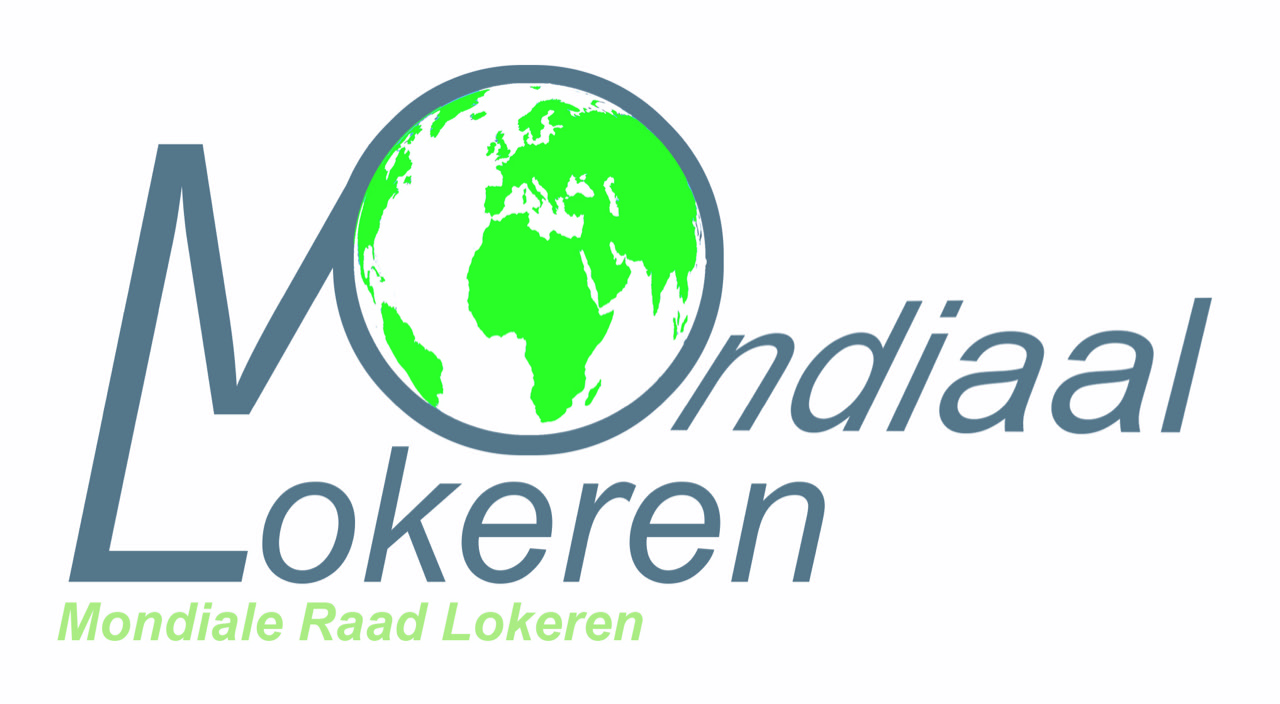 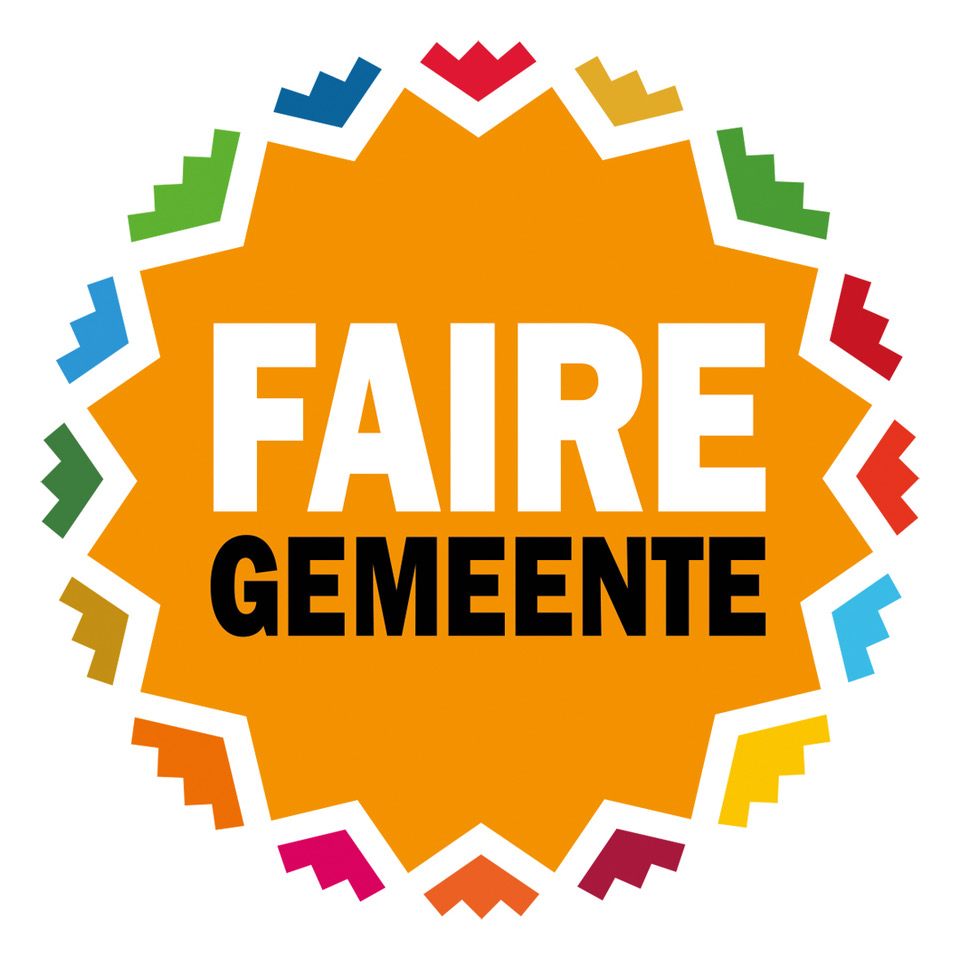 Datum indienen:naam schoolstraat en nr.postcode, gemeentetelefoonnummerrekeningnummerBE===naamvoornaamtelefoonnummere-mailadresnaamvoornaamtelefoonnummere-mailadresInkomstenNaam van het projectBedrag:Totaal:UitgavenNaam van het projectBedrag:Totaal:Saldo:Verslag terugbezorgen aan:Mondiale Raad Lokerent.a.v. Bob Van Lancker			of 	Dienst Diversiteit en Participatiebobvl1955@gmail.com				diversiteitenparticipatie@lokeren.be 
